Request to Fill Classified or Wage Position 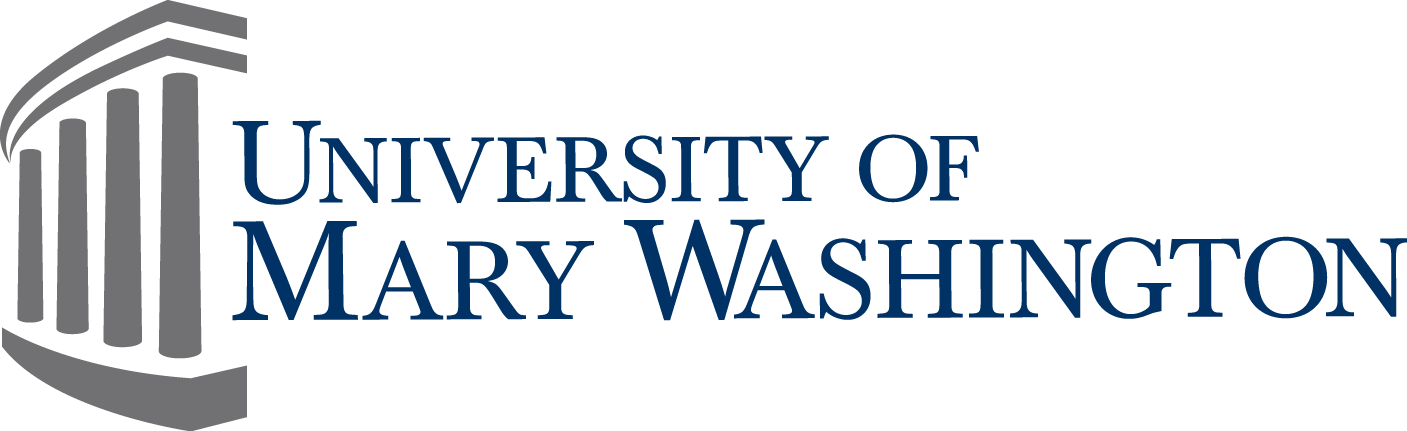 *After Provost review, copies of the form are sent to requesting Hiring Manager and John Morello.  If request is approved, Hiring Manager contacts the Recruitment Manager in the HR Office to initiate recruiting process.Position DetailsPosition DetailsPosition DetailsPosition DetailsPosition DetailsPosition DetailsPosition DetailsPosition DetailsPosition DetailsPosition DetailsPosition DetailsPosition DetailsDate of Request:Date of Request:Date of Request:Office/Department/Program:Office/Department/Program:Office/Department/Program:Office/Department/Program:Office/Department/Program:Title of Position:Title of Position:Title of Position:Title of Position:Title of Position:Fill Existing PositionFill Existing PositionFill Existing PositionCreate New PositionCreate New PositionTransfer Existing Position to New DepartmentTransfer Existing Position to New DepartmentTransfer Existing Position to New DepartmentClassified, Full-timeClassified, Full-timeClassified, Full-timeClassified, Part-timeClassified, Part-timeWageWageWageSalary Range/Hourly Rate:Salary Range/Hourly Rate:Salary Range/Hourly Rate:Salary Range/Hourly Rate:Starting Date:Starting Date:Note: for wage position, indicate hourly rate and number of hours requested up to 1500Note: for wage position, indicate hourly rate and number of hours requested up to 1500Note: for wage position, indicate hourly rate and number of hours requested up to 1500Note: for wage position, indicate hourly rate and number of hours requested up to 1500Note: for wage position, indicate hourly rate and number of hours requested up to 1500Note: for wage position, indicate hourly rate and number of hours requested up to 1500Note: for wage position, indicate hourly rate and number of hours requested up to 1500Note: for wage position, indicate hourly rate and number of hours requested up to 1500Note: for wage position, indicate hourly rate and number of hours requested up to 1500Note: for wage position, indicate hourly rate and number of hours requested up to 1500Note: for wage position, indicate hourly rate and number of hours requested up to 1500Note: for wage position, indicate hourly rate and number of hours requested up to 1500If Filling Existing Position, Name of Person Being Replaced: If Filling Existing Position, Name of Person Being Replaced: If Filling Existing Position, Name of Person Being Replaced: If Filling Existing Position, Name of Person Being Replaced: If Filling Existing Position, Name of Person Being Replaced: If Filling Existing Position, Name of Person Being Replaced: If Filling Existing Position, Name of Person Being Replaced: Justification of Position Action:Justification of Position Action:Justification of Position Action:Justification of Position Action:Justification of Position Action:Justification of Position Action:Justification of Position Action:Justification of Position Action:Justification of Position Action:Justification of Position Action:Justification of Position Action:Justification of Position Action:Email Completed Request to Jonathan Levin at jlevin@umw.eduEmail Completed Request to Jonathan Levin at jlevin@umw.eduEmail Completed Request to Jonathan Levin at jlevin@umw.eduEmail Completed Request to Jonathan Levin at jlevin@umw.eduEmail Completed Request to Jonathan Levin at jlevin@umw.eduEmail Completed Request to Jonathan Levin at jlevin@umw.eduEmail Completed Request to Jonathan Levin at jlevin@umw.eduEmail Completed Request to Jonathan Levin at jlevin@umw.eduEmail Completed Request to Jonathan Levin at jlevin@umw.eduEmail Completed Request to Jonathan Levin at jlevin@umw.eduEmail Completed Request to Jonathan Levin at jlevin@umw.eduEmail Completed Request to Jonathan Levin at jlevin@umw.eduSignature of Hiring Manager who reports to the ProvostSignature of Hiring Manager who reports to the ProvostSignature of Hiring Manager who reports to the ProvostSignature of Hiring Manager who reports to the ProvostSignature of Hiring Manager who reports to the ProvostSignature of Hiring Manager who reports to the ProvostSignature of Hiring Manager who reports to the ProvostSignature of Hiring Manager who reports to the ProvostSignature of Hiring Manager who reports to the ProvostSignature of Hiring Manager who reports to the ProvostDateDateProvost ApprovalProvost ApprovalProvost ApprovalProvost ApprovalProvost ApprovalProvost ApprovalProvost ApprovalProvost ApprovalProvost ApprovalProvost ApprovalProvost ApprovalProvost ApprovalApprovedApprovedApprovedApprovedApprovedApprovedApprovedApprovedApprovedApprovedRejectedRejectedRejectedRejectedRejectedRejectedRejectedRejectedRejectedRejectedComments:Comments:Comments:Comments:Comments:Comments:Comments:Comments:Comments:Comments:Comments:Comments:Provost SignatureProvost SignatureProvost SignatureProvost SignatureProvost SignatureProvost SignatureProvost SignatureProvost SignatureProvost SignatureProvost SignatureProvost SignatureDate